Русский языкСдать экзамен по русскому языку придется каждому выпускнику, выставление баллов за результат будет произведено по принятой для ЕГЭ 2022 системе. Шкала переводов первичных баллов в таблице: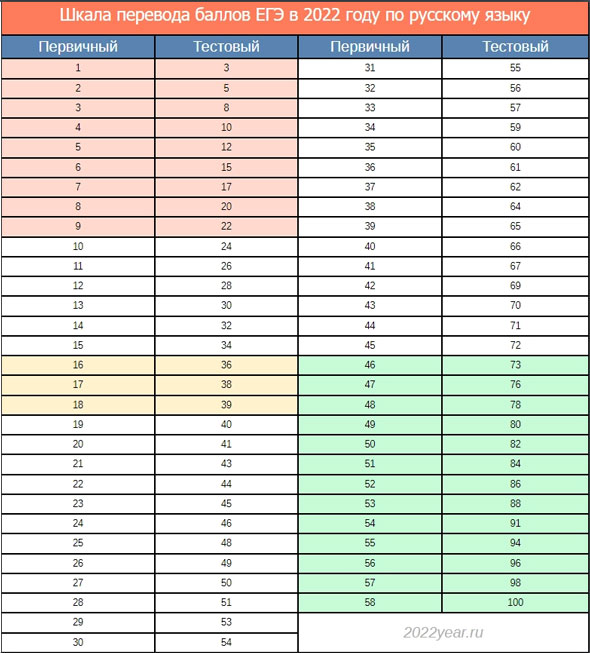 Математика (профильный уровень)На ЕГЭ выпускникам, которые планируют связать свою жизнь с математикой, выбрав соответствующий профессиональный профиль, придется сдавать этот предмет по усложненной программе. В таблице показано, как будет рассчитываться результат: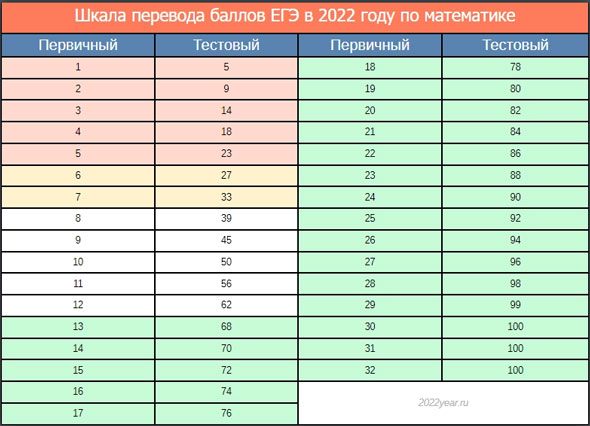 Математика (базовый уровень)Одним из обязательных предметов является математика. Сдавать базовый уровень будут абсолютно все ученики. Как будет проводиться оценивание – подробнее дальше:ФизикаЖелающие связать свою будущую специальность с точными науками, могут выбрать сдачу ЕГЭ по физике. Для поступления достаточно набрать проходной уровень. Ознакомиться со шкалой перевода можно в таблице: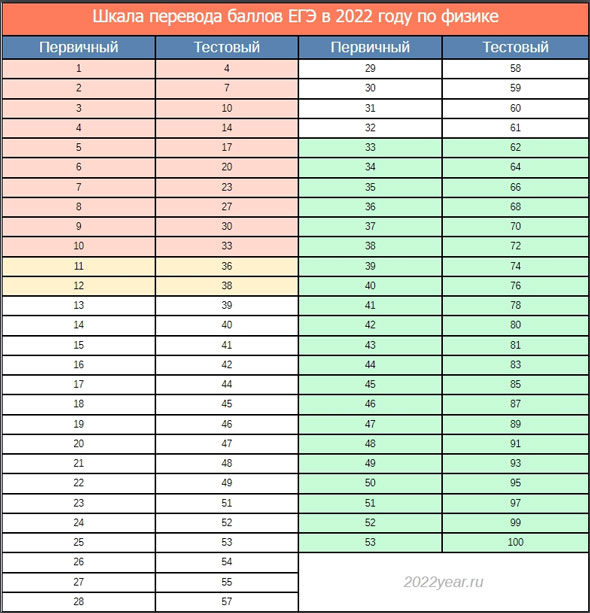 ХимияХимия не входит в число обязательных экзаменов. Сдавать этот предмет будут ученики, которые решили связать свою будущую профессию с естественными науками. Как будут производиться начисления оценок – это отображено в таблице: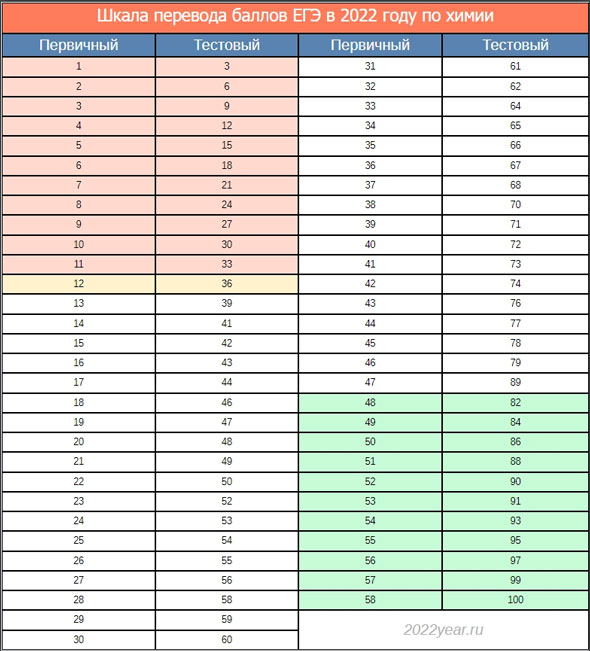 ИнформатикаСправиться с информатикой будет несложно тем, кто собирается набрать минимальный балл. Но для желающих поступать в учебные заведения, связанные с IT, выдвигаются более высокие требования. Необходимо достигнуть проходного уровня. Какие именно рассчитываются баллы – подробности в таблице: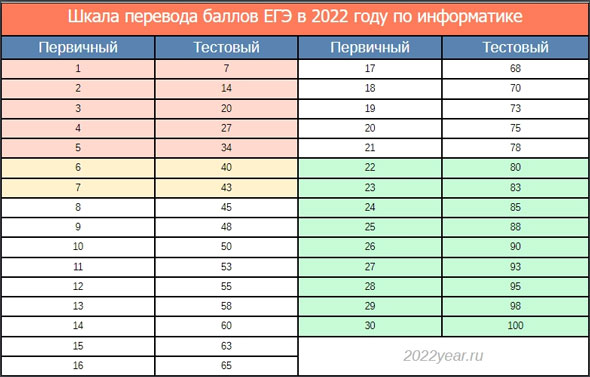 Иностранные языкиВсе языки, кроме китайского, будут оцениваться так: количество заработанных первичных баллов будет равняться итоговой оценке. Посмотреть, как будет осуществляться перевод первичных баллов по китайскому языку во вторичные на ЕГЭ 2022, можно в таблице: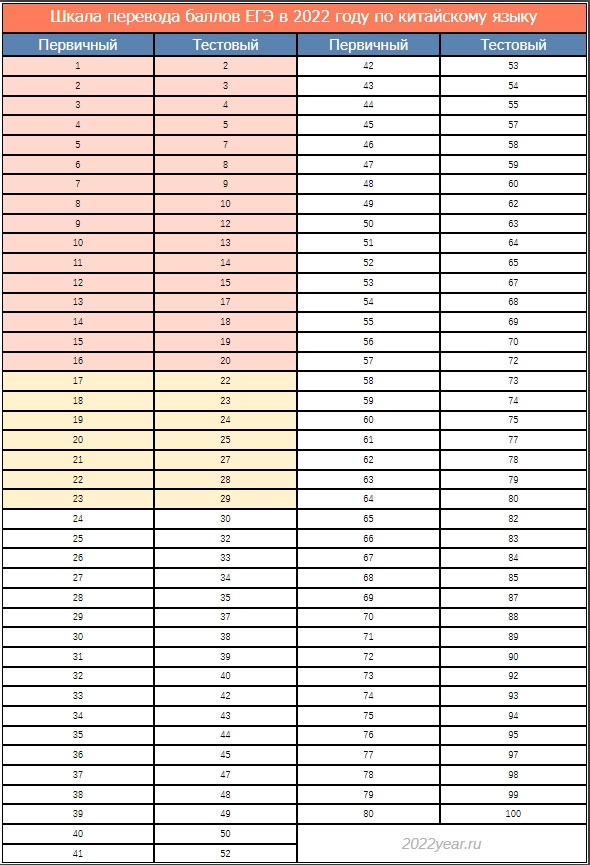 ЛитератураЧтобы сдать литературу для получения оценок, позволяющих поступить в профильный ВУЗ, нужно подготовиться соответственно шкале пересчета первичных баллов во вторичные. Как рассчитывается этот показатель – подробности в таблице:Что еще почитать:  ЕГЭ в 2022 году: перспективные модели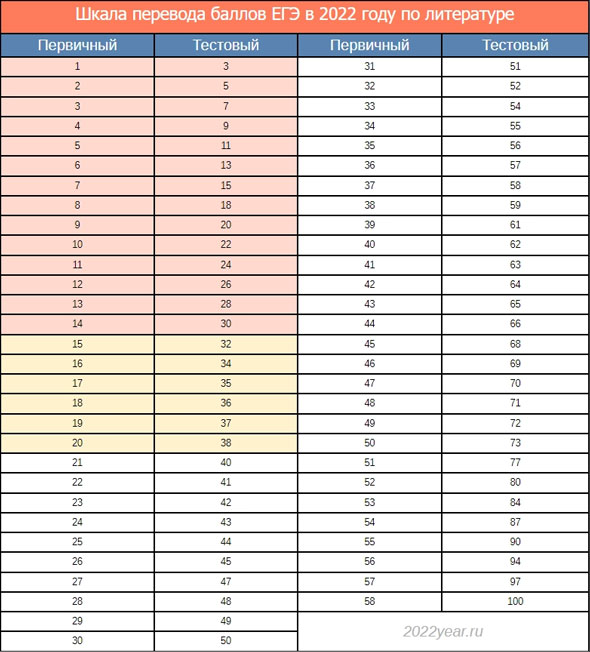 ОбществознаниеРезультаты экзаменов по обществознанию переводятся в тестовые баллы. Ниже представлена шкала перевода первичных баллов ЕГЭ 2022 по этому предмету: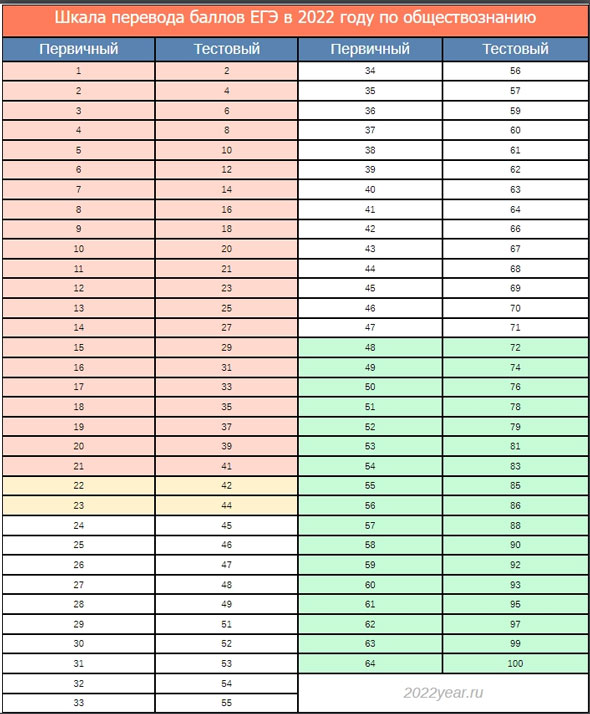 ИсторияИтоговый экзамен по истории будет емким, одиннадцатиклассникам необходимо подготовиться: знать даты, события, имена и фамилии известных личностей. Оценивание результатов и перевод баллов будет производиться так, как указано в таблице: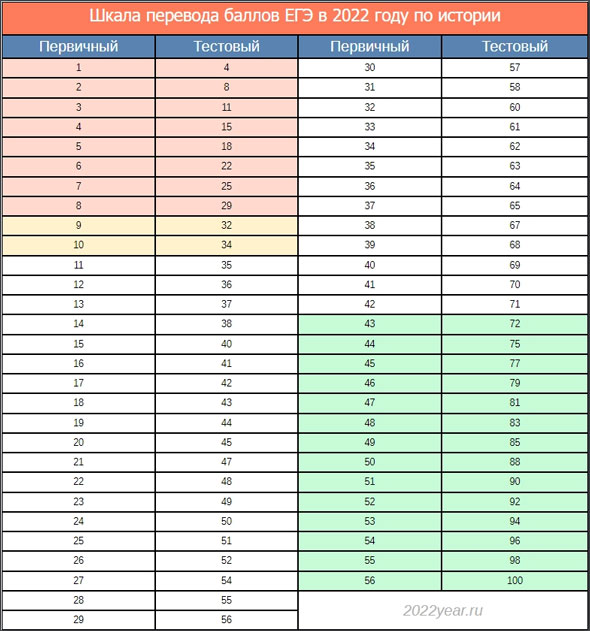 БиологияУченики, которые выбрали естественнонаучный профиль, должны получить высокую оценку по биологии. Как будут оценивать знания по биологии – информацию об этом содержит таблица перевода баллов ЕГЭ 2022: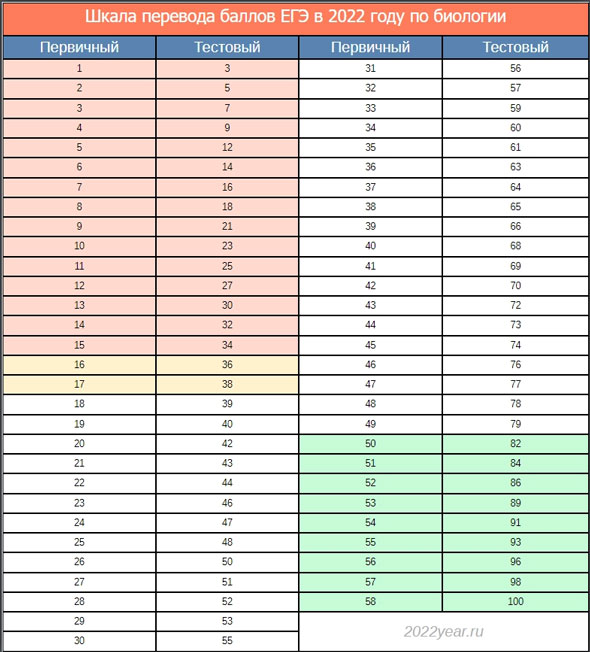 ГеографияЗнание по географии оцениваются по такому же принципу, как и по другим предметам. В таблице показано, как пересчитывается результат: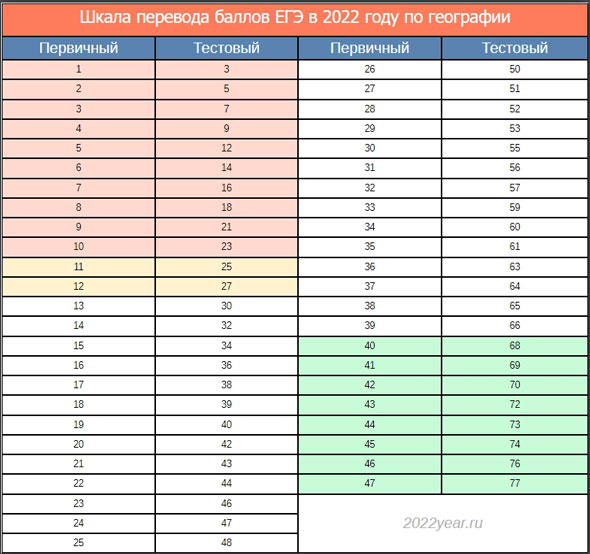 Проходные баллы ЕГЭ 2022 годаДля тех, кто собирается поступать в высшее учебное заведение после завершения 11 класса, недостаточно просто набрать минимальный балл. Необходимо достичь уровня прохода в профиль соответственно выбранной специальности. Вот список проходных баллов по каждому предмету:русский язык – 40;физика, биология, химия и математика – 39;география и литература – 40;иностранные языки – 30;обществознание – 45;информатика – 44;история – 35.На эти показатели могут ориентироваться выпускники, которые планируют поступить в государственные ВУЗы, подконтрольные Минобрнауки. В других учебных заведениях могут быть установлены иные минимальные значения. Этот нюанс необходимо уточнить заранее, непосредственно в ВУЗе, который выбран для поступления.Первичный баллОценка17-20512-1647-1130-62 (не сдано)